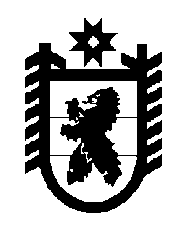 Российская Федерация Республика Карелия    УКАЗГЛАВЫ РЕСПУБЛИКИ КАРЕЛИЯО награждении государственными наградами Республики КарелияЗа высокий профессионализм и большой вклад в развитие культуры и музыкально-исполнительского искусства в республике присвоить почетное звание«ЗАСЛУЖЕННЫЙ АРТИСТ РЕСПУБЛИКИ КАРЕЛИЯ»КАМЕНСКОЙ Валентине Владимировне – артисту-вокалисту (солисту) бюджетного учреждения «Карельская государственная филармония», Петрозаводский городской округ,МАСЛОВОЙ Ольге Андреевне – артисту-вокалисту (солисту) бюджетного учреждения «Музыкальный театр Республики Карелия», Петрозаводский городской округ.За многолетний добросовестный труд в системе здравоохранения и большой вклад в профилактику и охрану здоровья населения республики присвоить почетное звание«ЗАСЛУЖЕННЫЙ ВРАЧ РЕСПУБЛИКИ КАРЕЛИЯ»МАТВЕЕВОЙ Галине Александровне, Петрозаводский городской округ,ПИКАЛЕВОЙ Татьяне Евгеньевне – заведующему педиатрическим отделением, врачу-неонатологу государственного бюджетного учреждения здравоохранения Республики Карелия «Сегежская центральная районная больница»,СУОКАС Светлане Семеновне – врачу-статистику государственного бюджетного учреждения здравоохранения Республики Карелия «Кондопожская центральная районная больница».За высокий профессионализм, педагогическое мастерство и большой вклад в развитие культуры и искусства Республики Карелия присвоить почетное звание «ЗАСЛУЖЕННЫЙ РАБОТНИК КУЛЬТУРЫ РЕСПУБЛИКИ КАРЕЛИЯ»АНТОШКОВОЙ Светлане Юрьевне – заместителю директора по учебно-воспитательной работе государственного бюджетного профессионального образовательного учреждения Республики Карелия «Петрозаводский музыкальный колледж имени Карла Эриковича Раутио»,ГУЛЬ Наталье Николаевне – репетитору по балету муниципального бюджетного учреждения культуры Петрозаводского городского округа «Городской танцевальный клуб «Ритм»,ХАРЕБОВОЙ Людмиле Станиславовне – хранителю музейных предметов федерального государственного бюджетного учреждения культуры «Государственный историко-архитектурный и этнографический музей-заповедник «Кижи», Петрозаводский городской округ.За многолетний добросовестный труд, высокий профессионализм и заслуги в научной, педагогической и воспитательной деятельности присвоить почетное звание«ЗАСЛУЖЕННЫЙ РАБОТНИК ОБРАЗОВАНИЯРЕСПУБЛИКИ КАРЕЛИЯ»ВОРОНОВОЙ Любови Алексеевне – воспитателю муниципального бюджетного дошкольного образовательного учреждения Петрозаводского городского округа «Детский сад комбинированного вида № 89 «Филиппок»,ЕФЛОВОЙ Зинаиде Борисовне – заведующему лабораторией теории и практики развития сельской школы федерального государственного бюджетного образовательного учреждения высшего образования «Петрозаводский государственный университет».За высокое профессиональное мастерство, многолетний добросовестный труд и большой вклад в развитие сельского хозяйства в республике присвоить почетное звание«ЗАСЛУЖЕННЫЙ РАБОТНИК СЕЛЬСКОГО ХОЗЯЙСТВА РЕСПУБЛИКИ КАРЕЛИЯ»ВЯРИЕВОЙ Ларисе Ивановне – главному бухгалтеру открытого акционерного общества «Племенное хозяйство «Ильинское», Олонецкий национальный муниципальный район,СЕРГЕЕВОЙ Ларисе Викторовне – оператору машинного доения открытого акционерного общества «Племсовхоз «Мегрега», Олонецкий национальный муниципальный район.За высокий профессионализм и большой вклад в укрепление законности, защиту прав и законных интересов граждан, формирование правового государства присвоить почетное звание «ЗАСЛУЖЕННЫЙ ЮРИСТ РЕСПУБЛИКИ КАРЕЛИЯ»САВИНУ Александру Ивановичу – судье Верховного Суда Республики Карелия.За заслуги перед республикой и многолетний добросовестный труд наградить ПОЧЕТНОЙ ГРАМОТОЙ РЕСПУБЛИКИ КАРЕЛИЯ:АЛЬПЕРОВИЧА Андрея Ремовича – заместителя директора по информационным технологиям и защите информации государственного бюджетного учреждения Республики Карелия «Государственный многофункциональный центр предоставления государственных и муниципальных услуг Республики Карелия», Петрозаводский городской округ,БЕЛЯНИНУ Светлану Викторовну – учителя истории и обществознания муниципального казенного общеобразовательного учреждения «Средняя общеобразовательная школа № 1 г. Олонца»,ВАСИЛЬЕВА Сергея Михайловича – тракториста-машиниста открытого акционерного общества «Племсовхоз «Мегрега», Олонецкий национальный муниципальный район,ВОРОНОВУ Наталью Александровну – ведущего специалиста Министерства образования Республики Карелия,ГОРБУНОВУ Татьяну Михайловну – ведущего специалиста Министерства образования Республики Карелия,ДЕМЬЯК Людмилу Юрьевну – заместителя начальника управления – начальника отдела Министерства образования Республики Карелия,ЕРШОВУ Александру Борисовну – заместителя Министра – начальника отдела Министерства Республики Карелия по вопросам национальной политики, связям с общественными и религиозными объединениями,ЖУКОВУ Елену Владимировну – учителя физики муниципального казенного общеобразовательного учреждения «Средняя общеобразовательная школа № 1 г. Олонца»,КОЦОБАН Надежду Викторовну – главного специалиста по информатизации и телемедицине государственного бюджетного учреждения здравоохранения Республики Карелия «Республиканская больница                       им.В.А. Баранова», Петрозаводский городской округ,ЛАРИОНОВУ Ольгу Ивановну – оператора машинного доения открытого акционерного общества «Племсовхоз «Мегрега», Олонецкий национальный муниципальный район.
          Глава Республики Карелия                                                              А.О. Парфенчиковг. Петрозаводск17 января 2018 года№ 2